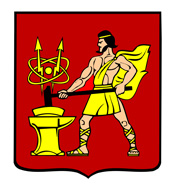 АДМИНИСТРАЦИЯ  ГОРОДСКОГО ОКРУГА ЭЛЕКТРОСТАЛЬМОСКОВСКОЙ   ОБЛАСТИРАСПОРЯЖЕНИЕ20.03.2024 № 85-рО проведении общественных обсуждений по проекту внесения изменений в генеральный план городского округа Электросталь Московской области применительно к земельному участку с кадастровым номером 50:16:0704015:894В соответствии с Конституцией Российской Федерации, Градостроительным кодексом Российской Федерации, Федеральными законами от 06.10.2003 № 131-ФЗ «Об общих принципах организации местного самоуправления в Российской Федерации», статьей 24 Градостроительного кодекса Российской Федерации, Положением об организации и проведении общественных обсуждений по вопросам градостроительной деятельности в городском округе Электросталь Московской области, утвержденным решением Совета депутатов городского округа Электросталь Московской области от 21.02.2023 № 225/37:1. Назначить проведение общественных обсуждений по проекту внесения изменений в генеральный план городского округа Электросталь Московской области применительно к земельному участку с кадастровым номером 50:16:0704015:894. 2. Органом, уполномоченным на организацию и проведение общественных обсуждений является Администрация городского округа Электросталь Московской области в лице управления архитектуры и градостроительства Администрации городского округа.3. Определить комиссию по организации и проведению общественных обсуждений в составе:Председатель комиссии:- Денисов В.А. – заместитель Главы городского округа Электросталь Московской области.Секретарь комиссии:- Сухарникова Е.С. – начальник отдела градостроительной деятельности управления архитектуры и градостроительства Администрации городского округа Электросталь Московской области.Члены комиссии:- Булатов Д.В. – начальник управления архитектуры и градостроительства Администрации городского округа Электросталь Московской области.- Соколова Н.Ю. – главный специалист отдела градостроительной деятельности управления архитектуры и градостроительства Администрации городского округа Электросталь Московской области.- Качановский Д.Б. – заместитель Председателя Комитета имущественных отношений Администрации городского округа Электросталь Московской области.4. Срок проведения общественных обсуждений – с 22.03.2024 по 25.04.2024.5. В целях информирования населения о содержании вопроса, рассматриваемого на общественных обсуждениях:5.1. Разместить оповещение о начале общественных обсуждений на официальном сайте городского округа Электросталь в информационно-телекоммуникационной сети «Интернет» www.electrostal.ru 22.03.2024.5.2. Организовать с 29.03.2024 по 25.04.2024 экспозицию демонстрационных материалов в здании Администрации городского округа Электросталь Московской области по адресу: ул. Мира, дом 5, 1 этаж. Часы работы экспозиции: понедельник - четверг с 09.00 
до 18.00; пятница с 09.00 до 16.45;5.3. Опубликовать материалы проекта на официальном сайте городского округа в информационно-телекоммуникационной сети «Интернет» www.electrostal.ru 29.03.2024.6. Участники общественных обсуждений имеют право предоставлять свои предложения и замечания в срок с 29.03.2024 по 24.04.2024 по обсуждаемому проекту посредством:1) в письменной форме или в форме электронного документа при личном обращении в адрес организатора общественных обсуждений;2) посредством официального сайта electrostal.ru или информационных систем, в том числе посредством государственной информационной системы Московской области "Портал государственных и муниципальных услуг Московской области" в электронном виде;3) посредством записи в книге (журнале) учета посетителей экспозиции проекта, подлежащего рассмотрению на общественных обсуждениях.7. Опубликовать настоящее распоряжение на официальном сайте www.electrostal.ru городского округа Электросталь Московской области не позднее 22.03.2024. 8. Опубликовать заключение о результатах общественных обсуждений на официальном сайте www.electrostal.ru городского округа Электросталь Московской области не позднее 25.04.2024. 9. Настоящее распоряжение вступает в силу со дня его опубликования.10. Контроль за исполнением настоящего распоряжения возложить на заместителя Главы городского округа Электросталь Московской области Денисова В.А.Глава городского округа                                                                                        И.Ю. Волкова